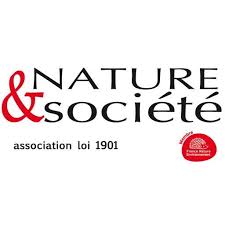 Grande section - Maternelle« Ma maison c’est la Terre»Une demi-journée pour découvrir le rôle et le mode de vie d’une petite bête. Affronter ses appréhensions, Apprendre le respect du vivant et le « vivre ensemble » au sens large, Créer du lien avec notre environnement dans le sens de ce (et ceux) qui nous entoure(nt),Découvrir la biodiversité dans l’école : où et comment les petites bêtes y vivent-elles ?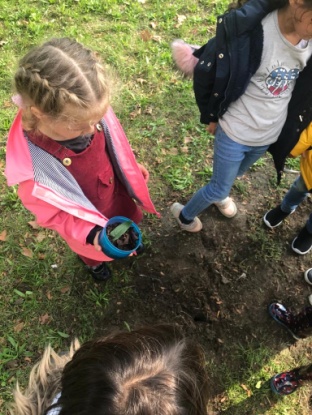 Un atelier thématique autour d’une petite bête de votre choix : Le Ver de terre ET les habitants du sol (ou du compost), L’Osmie, le Bourdon et l’Abeille, La Mésange et les oiseaux de la cour, Le Papillon, L’Araignée et les petites bêtes qui font peur.CM1/CM2 - Elémentaire« Biodivertissez-vous»Une demi-journée  pour  découvrir les besoins  d’une  espèce :  « habiter »,  se nourrir,  se  déplacer…  et  comment permettre  à  la  biodiversité  de  s’installer dans l’école. 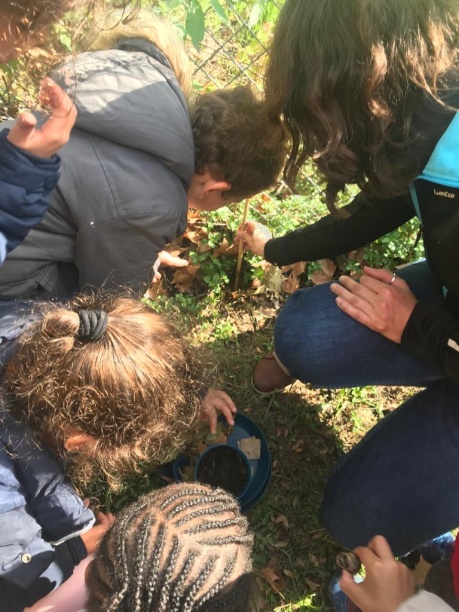 Développer  un  intérêt  et  une  curiosité environnementale et  créer  du  lien  avec  son environnement,Découvrir, observer, connaitre la biodiversité locale (besoins, enjeux, modes de vie…),Appréhender de façon plus concrète la notion de « biodiversité» en la déclinant au sein de la  classe (respect  et  intérêt  de  la  diversité : tous différents), Être acteur.4 ateliers (au choix) à la découverte : Des oiseaux des villes, Des arbres de la cour, Des insectes dans l’école, Des plantes sauvages des rues,6ème - Collège« Citoyen du 21ème siècle»Une demi-journée 3 ateliers de découverte au  choix à  décliner  en  fonction  de  la matière  abordée  par  l’enseignant  porteur du projet : Décryptage de l’actualité:Comprendre les enjeux environnementaux  mondiaux par l’expérimentation et l’observation. Être acteur localement.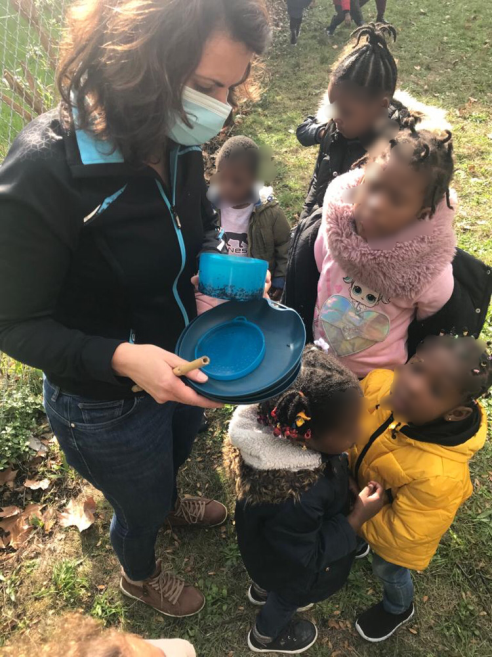  Ce que nous laissons derrière nous: Ateliers et débats dans l’idée du « Leave no trace » décliné dans notre quotidien. Questions de point de vue:Ateliers et expérimentations autour de notre rapport au vivant et à la nature en ville. 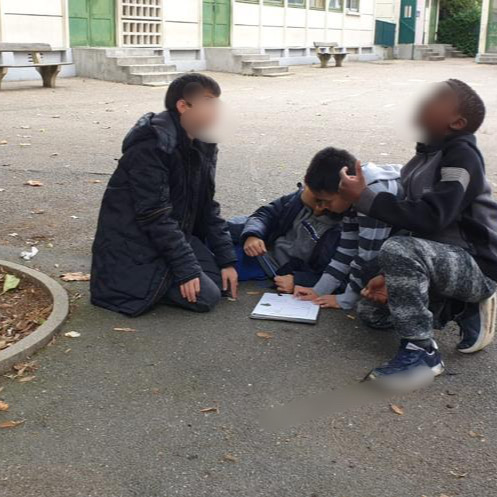 